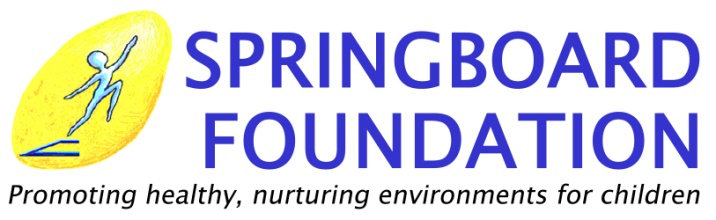 Grant Application Requirements	Thank you for sending a proposal to the Springboard Foundation.  We are pleased to receive information about your plans to improve the life of poor children in the .  The Springboard projects include the support of schools, daycare centers, improvement of homes and facilities for abandoned and abused children, medical facilities and supplies, small-scale livelihood programs and seminars to improve the life of the poor Filipino.  Our policies and guidelines are as follows:Grant Recipient must complete the Grant Application Requirements of Springboard Foundation.Upon approval, the receiving organization may not deviate from the agreement outline in the project proposal.Any change must be applied for in writing.In case of closure of organization, misuse or diversion of funds, the grant will have to be returned in full.With the completed application form, please attach the following:For Non-Government Organizations:A copy of your SEC or DTI registrationA copy of DSWD registration (if applicable)A copy of your DECS Certification (for all schools)A copy of your Articles of Incorporation and By-LawsA list of your Board of Directors, including their positionsAn annual report of your accomplishments from the previous yearCopy of the last Bank Statement and Annual Financial Report of the previous yearWritten estimate from two (2) different suppliers/buildingsAny brochures or pamphlets of your organization or projectFor Government Agencies:	□ Hospital	□ School	□ InstitutionFor hospitals and schools, a copy of your statistical report from the previous yearWritten estimate from two (2) different suppliers/buildingsAny brochures or pamphlets of your organization or projectAcknowledgment Letter if Grant Application has been approved.Barangay certification stated that this project really exists in the area if grant is approved.If the grant is given in partial payments, Springboard Foundation will require a Progress Report of Improvements before releasing the second fund.Send your completed application form and all the supporting documents to:SPRINGBOARD FOUNDATION Merville Park,  1704For further inquiries, please call 821 5440.Application FormName of OrganizationAddressTelephone NumberFax NumberEmailPerson Responsible for the projectPositionTelephone NumberWhat is the mission of your organization?How old is your organization?SEC Registration No.DSWD Registration No.For government agencies, indicate your T.I.N. number Please list any partnership with government or non-government offices.Would you accept any used items?   YES               NOIf yes, please list any in particularWould you like to have volunteers from Springboard Foundation?   YES               NOIf yes, please describe the type of help needed:What are the other funding sources of your organization?  (Check all that apply)Individual DonationsGovernment DonationsCorporate Funding of Items or ServicesCharitable OrganizationInternational AgenciesPlease list the names of organizations, corporations or international agencies that currently donate to your organization.Project ProposalPlease include a project description that is a minimum of two and no more than four pages.  Please include the following:Project TitleProject Site (specify the distance and time from major cities and necessity of the project)Project DesignDescription of ProjectAmount of Money RequestedItemized Project ExpensesWhy this grant is needed?Who (and how many) will benefit from the proposal project and how will they benefit?